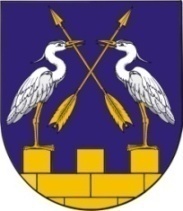 КОКШАЙСКАЯ СЕЛЬСКАЯ       МАРИЙ ЭЛ РЕСПУБЛИКЫСЕ         АДМИНИСТРАЦИЯ  ЗВЕНИГОВО МУНИЦИПАЛ                                            ЗВЕНИГОВСКОГО       РАЙОНЫН КОКШАЙСК           МУНИЦИПАЛЬНОГО РАЙОНА ЯЛ КУНДЕМ          РЕСПУБЛИКИ МАРИЙ ЭЛ АДМИНИСТРАЦИЙЖЕ                      ПОСТАНОВЛЕНИЕ 			                           ПУНЧАЛот 14 января 2020г. № 6«О предоставлении разрешения на условно разрешенный вид использования земельного участка» Руководствуясь Федеральным законом от 06.10.2003 г. № 131-ФЗ «Об общих принципах организации местного самоуправления в Российской Федерации», в соответствии с Градостроительным Кодексом, Правилами Землепользования и застройки  МО «Кокшайское сельское поселение» Звениговского муниципального района Республики Марий Эл, утвержденных решением  Собрания депутатов МО «Кокшайское сельское поселение» №176 от 11.03.2013г (с изм. и доп), с учетом результатов публичных слушаний проведенных 10 января 2020г. с вопросом о предоставлении  разрешения на условно разрешенный вид использования земельного участка,  Кокшайская сельская администрация,ПОСТАНОВЛЯЕТ:1. Предоставить разрешение на условно разрешенный вид использования образуемому земельному участку,  площадью     100кв.м. , адрес ориентира: Республика Марий Эл, Звениговский район, с.Кокшайск, ул.Больничная д.3а .  Участок расположен в зоне застройки индивидуальными жилыми домами (Ж-3)2. Постановление вступает в силу после его официального обнародования.И.О.Главы сельской администрации 				Иванова Л.Н.